附件12021年下半年陕西省中小学教师资格考试面试信息确认时间和地点考区确认点确认点地址确认时间联系电话备注（考区信息发布平台）西安市西安市教育考试中心西安市文艺南路194号西安市考生及全省报考中职专业课和中职实习指导教师资格的考生12月9日—12月13日网上报名后扫描二维码进行网上预约，预约成功后须持相关资料到现场进行信息确认。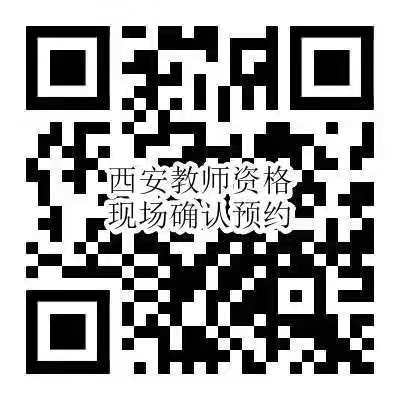 029—87805950西安微信公众号：西安教育考试招生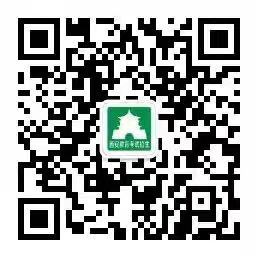 铜川市铜川市考试管理中心铜川新区斯明街7号12月9日—12月13日0919—3192302报名现场确认时，须佩戴口罩（身份核验除外），出示健康码、行程码，检测体温宝鸡市宝鸡市考试管理中心宝鸡市教育中心传薪楼（金台区大庆路29号）12月9日—12月13日网上报名后扫描二维码进行网上预约，预约成功后须持相关资料到现场进行信息确认。0917—2790616“宝鸡市考试管理中心”微信公众号二维码：咸阳市咸阳市考试管理中心咸阳市人民东路66号12月9日—12月13日网上报名后扫描二维码进行预约，预约成功后持相关资料到现场进行信息确认。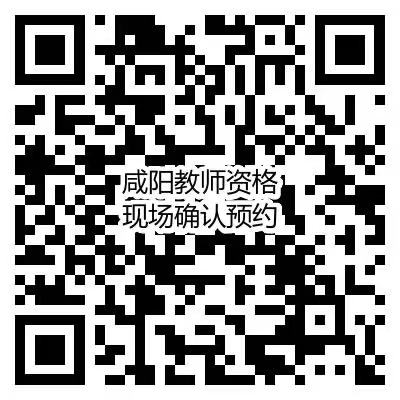 029—33283313咸阳市教育局http://jyj.xianyang.gov.cn渭南市渭南师范学院渭南师范学院（朝阳校区）北门社会考生12月10日—12月13日0913—2021201渭南市渭南师范学院渭南师范学院（朝阳校区）北门渭南职业技术学院在校生12月11—12日0913---3033129渭南教育公众号wnedu0913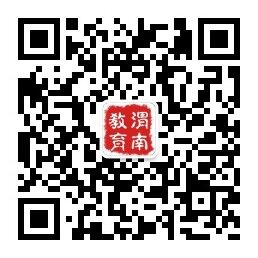 渭南市渭南师范学院（朝阳校区）渭南市朝阳大街中段渭南师范学院（朝阳校区）在校生12月10日—12月11日0913—2133999渭南教育公众号wnedu0913渭南市渭南师范学院（富平校区）渭南市富平县鼎州大道渭南师范学院（富平校区）在校生12月11日0913—2133999渭南教育公众号wnedu0913榆林市榆林职业技术学院榆林市高新技术产业园西环路1号榆林职业技术学院在校生12月9日—12月10日0912—3530372榆林市榆林市教育考试院榆林市兴达路142号榆林市教研室北门一楼榆林市教育考试服务大厅12月9日—12月13日网上报名后扫描二维码进行网上预约，预约成功后持相关资料到现场信息确认。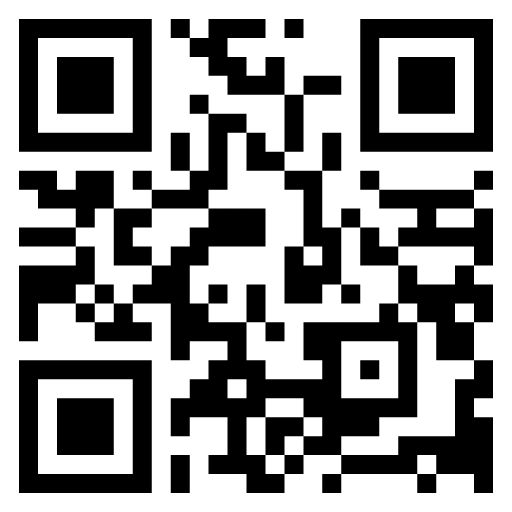 0912—3530372微信公众号：榆林市教育考试院（ylsjyksy）延安市延安市考试管理中心延安市宝塔区北大街003号12月10日（幼儿园）0911—2118285延安市延安市考试管理中心延安市宝塔区北大街003号12月11日（小学）0911—2118285延安市考试管理中心（微信公众号）延安市延安市考试管理中心延安市宝塔区北大街003号12月12日（初中）0911—2118285延安市延安市考试管理中心延安市宝塔区北大街003号12月13日（高中、中职文化课）0911—2118285汉中市汉中市第一职业中等专业学校汉台区莲湖路东段12月9日—12月13日0916—2255449汉中教育考试招生（微信公众号）安康市安康市考试管理中心汉滨区育才路109号（新城派出所隔壁）12月10日—12月13日0915—3212667报名现场确认时，须佩戴口罩（身份核验除外），出示健康码、行程码，检测体温商洛市商洛市教育考试管理中心商州区北新街矿司巷12月9日—12月13日0914—2322792商洛市教育局http://jyj.shangluo.gov.cn杨  凌示范区杨凌示范区考试管理中心杨凌示范区新桥路政务大厦213室12月9日—12月13日029—87033912杨凌示范区教育局https://jyj.yangling.gov.cn陕西师范大学考区1陕西师范大学长安校区陕西师范大学长安校区文汇楼A段一层报告厅12月10日—12月13日陕西师范大学在校生029—85310496陕西师范大学校园网http://www.snnu.edu.cn陕西师范大学考区2陕西师范大学长安校区陕西师范大学长安校区文汇楼A段一层报告厅12月10日—12月13日全省报考初中、高中、中职文化课类别“心理健康教育”、“日语”、“俄语”、“特殊教育”学科和小学类别“心理健康教育”、“信息技术”、“小学全科”、“特殊教育”学科的考生029—85310496陕西师范大学校园网http://www.snnu.edu.cn